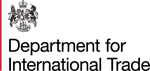 Register as a contributor to the caseAnti-dumping measures applicable to imports of certain pre- and post-stressing wires and wire strands of non-alloy steel (PSC wires and strands) originating in the People’s Republic of China  Case TD0003: PSC wire and strands exported from the People’s Republic of China This form should be returned to TRID using the Trade Remedies Service (www.trade-remedies.service.gov.uk).    Table of ContentsSection A – Your organisation’s interest in the case	3Section B – Additional information	4Section C – Certification	5Section A – Your organisation’s interest in the caseTo register your organisation’s interest in this case, please complete the text boxes below. You should use this form if you are not a producer, importer or exporter of the goods subject to review or like goods. For a definition of goods subject to review/like goods, please refer to the Notice of Initiation. Please describe the role of your organisation with regards to the goods subject to review or the like goods:Please describe your interest in this case:Section B – Additional information Use the box at the end of this section to provide any other relevant information which you think would be useful to help our investigation. This may include: other parties you believe should receive a questionnaire; any initial views you have about the possible existence of a particular market situation in the domestic market of the exporting country or territory such as: situations/distortions in the domestic market of the exporting country where prices are artificially low;significant barter trade;prices reflect non-commercial factors; or any other reason which means it is not appropriate to use the comparable price to determine the normal value of the goods subject to review;the scope of the investigation; oranything else you consider relevant. Section C – CertificationThe undersigned certifies that the information supplied herein is correct and complete to the best of his/her knowledge and belief.The undersigned certifies that he/she has the authority to supply the information contained herein on behalf of his/her organisation.Signature (including e-signature):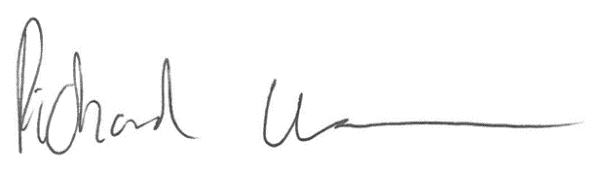 Name: Richard WarrenPosition at company: Head of Policy and External AffairsDate: 14.08.2020Period of Investigation:01 January 2019 – 31 December 2019Injury Period:01 January 2016 – 31 December 2019Deadline for response:14 August 2020Case Team Contact:TD0003@traderemedies.gov.ukCompleted on behalf of:UK Steel (part of Make UK, the Manufacturers’ Organisation – legally registered as EEF Limited)